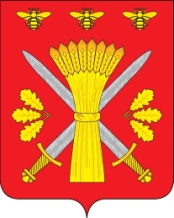 РОССИЙСКАЯ ФЕДЕРАЦИЯОРЛОВСКАЯ ОБЛАСТЬТРОСНЯНСКИЙ РАЙОННЫЙ СОВЕТ НАРОДНЫХ ДЕПУТАТОВРЕШЕНИЕ27 апреля  2017 года  № 48                   с.Тросна                           Принято на восьмом заседании                                                                районного  Совета  народных                                    депутатов пятого созываОб отчёте о результатах деятельности Главы Троснянского района, администрации Троснянского района за 2016 годЗаслушав и обсудив представленный главой Троснянского района отчёт о результатах деятельности Главы Троснянского района, администрации Троснянского района за 2016 год, в соответствии со статьями 35, 36 Федерального Закона от 06.10.2003 № 131-ФЗ «Об общих принципах организации местного самоуправления в Российской Федерации», Уставом Троснянского района, Троснянский районный Совет народных депутатов РЕШИЛ: 1.Утвердить отчёт о результатах деятельности Главы Троснянского района, администрации Троснянского района за 2016 год (приложение). 2.Признать деятельность администрации Троснянского района за 2016 год удовлетворительной. 3.Обнародовать представленный отчёт на официальном сайте администрации Троснянского района. Председатель   Троснянского районногоСовета народных депутатов                                                        В. И. Миронов                                 Приложение к решению Троснянского районногоСовета народных депутатов от 27 апреля 2017 года №_____Отчёт о результатах деятельностиГлавы Троснянского района, администрацииТроснянского района за 2016 годУважаемые депутаты районного Совета! В соответствии с Федеральным законом №131 « Об общих принципах местного самоуправления в РФ», Уставом района, позвольте представить отчет, в котором отражена информация об итогах социально-экономического развития Троснянского района за 2016 год. 	В состав района входит  8 муниципальных образований 1-го уровня, в которых 96 населенных пунктов. Численность населения  составляет 9 тыс. человек.  Занято в экономике района на крупных и средних предприятиях, организациях, учреждениях, малых предприятиях  1720 человек, более 4 тыс. человек - в личных подсобных и крестьянско-фермерских  хозяйствах. Уровень среднемесячной заработной платы вырос в 2016 году на 9 %  и достиг 23354 рублей, в 1 квартале 2017 года на 3%- 24054 рублей.Валовый внутренний продукт за прошлый год составил 4,5млрд.рублей. . Агропромышленный комплексАгропромышленный комплекс является  основой экономики района.Общая площадь земель сельскохозяйственных угодий составляет 
64,7 тыс. га, из них более 46,2 тыс. га пашни.Район специализируется на выращивании зерновых, масличных 
и технических культур, производстве животноводческой продукции. Благодаря реализованному инвестиционному проекту ООО «Знаменский СГЦ», Троснянский район занимает первое место в  Орловской области по производству мяса.Сельскохозяйственным производством в районе занимаются 
12  предприятий, 13  крестьянско-фермерских хозяйств и 4 тыс. личных подсобных хозяйств. Основными инвестиционными компаниями, успешно ведущими производственную деятельность, являются  ООО «Эксима-Агро», ООО «Знаменский СГЦ», ООО «Орелагропром», ООО «Орел-Агро-Продукт», ООО «РАВ Агро-Орел», ООО СХП «Орловское».Валовое производство продукции сельского хозяйства во всех категориях хозяйств в 2016 году составило 3,2  млрд.рублей.Инвестировано  в основной капитал предприятий сельского хозяйства района  в 2016 году 146,6 млн. рублей. Самый значимый вклад обеспечили: ООО «Орловское» - 85 млн. рублей, ООО «Орлагропром» 21,4 млн.рублей ООО «РАВ Агро-Орел» - 21,1 млн.рублей. Инвестиции вкладывались в приобретение техники, строительство зданий и техническое перевооружение. Сельхозпредприятия закупили новые энергонасыщенные тракторы, зерноуборочные комбайны, сельхозмашины, прицепной инвентарь, грузовые автомобили. Начиная с 2013 года, в районе введены в эксплуатацию три зерноочистительных сушильных комплекса, работающих на природном газе, что позволило создать и рабочие места. ООО «Орелагропром» установили сушилку производительностью 80 тонн зерна в час, ООО «РАВ Агро-Орел» - 50 тонн зерна в час, ООО «Орел Агро-Продукт» - 30 тонн зерна в час.  По планам компаний, инвестиции в 2017 году составят более 100 млн. рублей.          Уровень среднемесячной заработной платы в сельском хозяйстве 
сложился в размере 29,8 тыс. рублей. В 2016 году получен  хороший урожай - валовой сбор зерновых и зернобобовых культур составил 118 тыс.тонн, что на 7 тыс. тонн больше , чем в 2015 году при средней урожайности  39 ц/ га. Масличных культур получено 12,4  тыс. тонн, в том числе 8,1 тыс. тонн подсолнечника,   4,3 тыс. тонн рапса. Произвели 6,8 тыс. тонн сои, что больше 2015 года на  4 тыс. тонн.   Личные подсобные хозяйства являются неплохим подспорьем в увеличении объемов производства сельхозпродукции. В этом секторе экономики выращено картофеля - 13,4 тыс. тонн, овощей – 1,3 тыс. тонн. В 2016 году, под урожай 2017 года,  озимые зерновые  посеяны в оптимальные сроки на площади 17436 га, что больше предшествующего года на 2,4 тыс. га. Озимый рапс размещен на площади 210 га.  Осенью обработано почвы под яровой сев  21,4 тыс. га.  Поголовье скота  во всех категориях хозяйств на конец 2016 года  составило: КРС-  1 340 голов, в том числе коров- 389 головы;  свиней – 75,4 тыс. голов; овец и коз- 2,6 тыс. голов. Произведено мяса всеми категориями хозяйств в 2016 году 17,9 тыс. тонн, что больше 2015 года на 1 тыс. тонн. Всего в текущем году запланировано произвести 19,7 тонн мяса.             В районе проведена большая работа по оформлению невостребованных земельных долей, что позволило дополнительно ввести в оборот 4,7 тыс.га земли и получить более 4 млн.рублей в бюджеты сельских поселений. Земля нашла своего собственника, увеличились арендные платежи и поступления земельного налога.     Потребительский рынок товаров и услуг     Торговля – одна из динамично  развивающихся отраслей экономики.Торговое обслуживание население района обеспечивают 51 магазин, универсальная ярмарка, отдаленные населенные пункты обслуживаются автолавками. Розничный товарооборт в 2016 году составил 767 млн. рублей, рост к 2015 году- 5%.  В расчете на 1 жителя района в  2016 году было продано товаров на 84,7 тыс.рублей против 79 тыс.рублей 2015 года.В магазинах представлен широкий ассортимент товаров, способный своим качеством и ценами удовлетворить спрос как малообеспеченных слоев населения, так и взыскательных покупателей.Объем платных услуг, оказанных населению крупными и средними предприятиями, в 2016 году составил 65 млн.рублей, что больше 2015 года на 2,4 млн.рублей.Консолидированный бюджетЗа 2016 год в консолидированный бюджет Троснянского района поступило доходов в сумме 202934,3 тыс. рублей, или 102% к плановым показателям.  Доля  собственных средств  составила 31,4 % (  63612,6 тыс.рублей) от общего объема бюджетных доходов.,  безвозмездные поступления – 68,6 % (139321,6 тыс.рублей).Налоговых доходов поступило 51349,4 тыс.рублей,  неналоговых - 12263,2 тыс.рублей. Как и в прежние годы, основным  доходным источником консолидированного бюджета района является налог на доходы физических лиц, который занимает 52,5% от общей суммы собственных доходов, в денежном выражении это 33377,5 тыс. рублей. Размер отчислений от НДФЛ в бюджет района в 2016 году составлял  66,5 %, в том числе по дополнительному нормативу  - 41,5% или 20829,6 тыс. рублей. За 2016 год поступило акцизов на нефтепродукты 12337,5 тыс.рублей, что больше 2015 года на 4140,0 тыс.рублей. Имущественных налогов за прошлый год собрано 3231,7 тыс.рублей, из них земельного налога - 3026,3 тыс.рублей ( с физических лиц- 1119,2 тыс.рублей, с юридических лиц – 1907,1 тыс.рублей) ,  налога на имущество физических лиц – 205,4 тыс.рублей. По налогу на имущество на большей территории района действует льгота в связи с аварией на Чернобыльской АЭС и его поступления очень малы - до 200 тыс.рублей в год. Эти налоги зачисляются полностью в бюджеты сельских поселений и являются в настоящее время их основным доходным источником. Из общей суммы неналоговых доходов в 2016 году наибольшие поступления сложились от продажи земельных участков -  6060,7 тыс.рублей, арендной платы  - 3555,3 тыс.рублей.   Из областного бюджета поступило в бюджет района 139095,6 тыс.руб. из них: дотаций на выравнивание бюджетной обеспеченности – 30387,0 тыс.рублей, дотаций на сбалансированность бюджетов- 5459,1 тыс.рублей, субсидий - 22840,9 тыс.рублей, субвенций – 79067,1 тыс.рублей, иных межбюджетных трансфертов- 1341,5 тыс.рублей.Расходы за 2016 год сложились в сумме 202488,8 тыс.рублей при плане 206630,7 тыс.рублей, что составляет  102%.Наибольший удельный вес в общей сумме расходов занимает финансирование социальной сферы – 69,6 %, в денежном выражении это 143828,6 тыс.рублей. За 2016 год  на выплату  заработной платы и начисления  бюджетным учреждениям района было направлено 98985,4 тыс.рублей. Одной из важнейших статей расходов для района является оплата коммунальных услуг, на которые в 2016 году было выделено 12340,0 тыс.рублей. Одной из главных задач для органов местного самоуправления является увеличение доходной базы. В этих целях была проведена инвентаризация земельных участков, выявлено почти 1,5 тыс. га неиспользуемых земель. Были изысканы средства в бюджете на их межевание, что позволило  планомерно проводить  работу по оформлению арендных отношений. Так, в 2016 году было сдано в аренду 331 га на сумму 1,7 млн.рублей. Ежегодно администрацией района принимаются решения, направленные на сокращение неэффективных расходов: пять детских садов присоединены к школам, система муниципального управления объединила работу главы района и главы администрации в одном лице, с декабря  прошлого года сокращены 2 ставки в администрации района. На территории района реализуется программа энергоэффективности, установлены практически на всех объектах социальной сферы приборы учета, что позволяет экономить в год не менее 1 млн.рублей. Все эти меры позволили сократить расходы почти на 3 млн.рублей.Социальная сфераУспешность существования человека в современном обществе определяет уровнем развития социальных гарантий. Социальная сфера Троснянского района традиционно включает в себя: образование, здравоохранение, социальную защиту населения, культуру, физическую культуру и спорт.Муниципальная система образования Троснянского района состоит из 18 учреждений:  8 средних общеобразовательных школ, 1 основная  школа,  1 дошкольное образовательное учреждение, 1 учреждение дополнительного образования, 1ППМС-Центр.  В школах района обучается 778 детей,  детские сады посещают  225 воспитанников, 293 ребенка занимаются в учреждениях дополнительного образования. Очередности в детские сады нет. В школах дети учатся в одну смену, работают группы продленного дня, школьники обеспечены двухразовым горячим питанием.Сфера культуры района представлена   Троснянской детской школой искусств, 8 МБУКами «Социально-культурных объединений», которые включают 13 библиотек,  13 клубных учреждений; районным БУКом  «Социально-информационно-досуговое объединение» в состав которого входит районный дом культуры, детская и районная библиотеки. В районе сохраняются традиции, заложенные старшим поколением, возрождены народные праздники,  фестивали разных направлений.Для развития физической культуры и спорта в Троснянском районе имеется  37  спортивных сооружений: 1 стадион, 1 хоккейный корт, 21 плоскостное сооружение, 10 спортивных залов. Хорошая база позволила району стать территорией проведения не только районных, но и областных  спортивных соревнований. В систему здравоохранения района входят: БУЗ Орловской области  «Троснянская центральная районная больница»,  13 фельдшерско-акушерских пунктов,  2 аптеки. ЦРБ имеет стационар на 17 коек круглосуточного пребывания и 6 коек стационара дневного пребывания. В штате ЦРБ  работает  12 врачей ,  2 внешних совместителя,  51 - средних медицинских работника. Ключевой проблемой сферы здравоохранения является дефицит кадров на местах.Инвестиционная деятельностьИнвестиционная политика является составной и важнейшей частью экономической политики района.В 2016 году за счет всех источников финансирования на территории района освоено, по оценке, 201,2 млн рублей инвестиций в основной капитал. Для повышения инвестиционной привлекательности,  в районе проводятся следующие мероприятия:  осуществляется сопровождение инвестиционных проектов и ведется их мониторинг на протяжении всего периода реализации с помощью методов проектного управления; разработан и регулярно обновляется реестр свободных инвестиционных площадок и  инвестиционный паспорт района.При этом главной целью любых экономических преобразований  является повышение благосостояния и качества жизни жителей села, что, в первую очередь, определяется стабильностью и ростом заработной платы, развитием инфраструктуры сельской местности.В рамках ФЦП «Устойчивое развитие сельских территорий» в 2016 году построена многофункциональная универсальная  спортивная площадка  стоимостью 2,511 млн.рублей в с.Никольское. Она стала уже третьей в районе. По грантовой поддержке инициативы граждан установлена детская площадка в с.Тросна стоимостью 139,26 тыс.рублей, произведена реконструкция центрального парка на сумму 1302, 7 тыс.рублей. В 2016 году удалось завершить проектирование и построить газопровод в с.Чернь общей протяженностью 5км  стоимостью  3228, 476 тыс.рублей. 200 тыс.рублей было направлено на ремонт крыши Никольского Дома культуры.В Жерновецкой  школе, в рамках федеральной программы «Создание в общеобразовательных организациях, расположенных в сельской местности, условий для занятий физической культурой и спортом», отремонтирован спортивный зал общей стоимостью 1, 28 млн.рублей, приобретено спортивное оборудование на 300 тыс.рублей, на создание спортивного клуба направлено 150 тыс.рублей.       Реализация программы дорожных работ в 2016 году позволила практически полностью отремонтировать и асфальтировать  улично-дорожную сеть в с.Тросна на 17  млн.рублей общей протяженностью 9,289 км.В 2016 году начато строительство дороги Тросна-Игинка – В.Муханово стоимостью более 62 млн.рублей.Финансирование такого объема работы стало возможным , в том числе, и благодаря привлечению внебюджетных средств. Прежде всего, это работа с социально ориентированным бизнесом. Ежегодно,  до 100 тыс.рублей  спонсорских средств привлекаются  на ремонт воинских захоронений. В 2016 году  предприятиями района было направлено 200 тыс.рублей на  софинансирование реконструкции Центрального парка в с.Тросна. Инвестиционные компании выделяют технику для очистки и содержания дорог и другие нужды.Уважаемые депутаты!Я доложил Вам об итогах социально-экономического развития района и текущем положении дел.Обеспечение устойчивого развития территории – это ключевая задача органов местного самоуправления района на перспективу.Для выделения конкурентных преимуществ Троснянского района мы провели сравнительный анализ с соседними районами Орловской и Курской областей.Территория Троснянского района обладает более высоким экономическим и трудовым потенциалом,  выгодным территориальным положением.Существуют определенные риски социально-экономического развития района. Трудности  прогнозирования развития экономики связаны с существующей зависимостью наиболее крупных предприятий  района от политики головных компаний .               Необходимо рассматривать развитие территории с учетом экономического развития всей области.  Приоритетным направлением в развитии экономического потенциала   будет формирование инвестиционной привлекательности  района посредством увеличения количества инвестиционных площадок, встреч с потенциальными партнерами, использованием интернет-ресурсов и других методов.Основной задачей в агропромышленном комплексе района является  развитие  животноводства и перерабатывающей промышленности. Предприятие по переработке молока обладает существенными свободными мощностями.В районном центре сформирован участок под размещение теплиц, ведутся переговоры с заинтересованными лицами. Предложено несколько площадок для грибоводства, садоводства, кожевенного производства потенциальным инвесторам.В 2017 году планируется  продолжить положительную динамику развития всех отраслей экономики и социальной сферы. Для достижения поставленных целей, будет реализован ряд мероприятий:- строительство многофункциональной спортивной площадки в д.Нижнее Муханово стоимостью 2,9 млн.рублей;- обустройство парка в с.Тросна;- строительство ФАПов в с.Никольское и с.Муравль;- замена части кровли в Троснянской средней школе;- ремонт пищеблока в Муравльской школе;- ремонт спортивного зала в Воронецкой средней школе в рамках  федеральной программы «Создание в общеобразовательных организациях, расположенных в сельской местности, условий для занятий физической культурой и спортом»;- проектирование объекта капитального строительства «Межпоселковый газопровод к д.Редогощь, п.Покровский, с.Высокое» протяженностью 15,8 км по программе газификации регионов ОАО «Газпром»;- ремонт ГТС в д.Нижнее Морозиха и д.Новые Турьи; - ремонт автодорог в 6 населенных пунктах района протяженностью 6,5 км на сумму 9 млн.рублей за счет средств дорожного фонда.В текущем году администрация Троснянского района своей основной задачей считает целенаправленную работу по реализации принятых муниципальных программ развития социальной сферы, ЖКХ, безопасности дорожного движения, малого предпринимательства, содействие развитию реального сектора экономики и на этой основе улучшение жизни населения.	Отдельная благодарность вам, депутаты, главы сельских поселений, за активную совместную работу на благо Троснянского района и его жителей!Глава Троснянского района                                                          А.И.Насонов